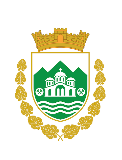 ОПШТИНА  ПРОБИШТИП                          Одделение за урбанизам                                 АНКЕТЕН ЛИСТ БР.__________________________            Врз основа на член 50, став (4) и (6), од Законот за урбанистичко планирање(„Сл.Весник на РСМ”  бр.32/20 год.),Општина ПРОБИШТИП организира ЈАВНА ПРЕЗЕНТАЦИЈА и ЈАВНА АНКЕТА  по Нацрт план за Детален урбанистички план за Урбан Блок 3, КО Пробиштип, Општина Пробиштип, Општина Пробиштип  Податоци за граѓани и правни лица кои даваат забелешки:(пополнува граѓанин, односно организација -правно лице)Прилог: Имотен лист  и Копија од катастарски планДата и место:					м.п.			Своерачен  потпис:________________________                                  (за правно лице)                 ___________________________1Предлог урбанистички планНацрт план за Детален урбанистички план за Урбан Блок 3, КО Пробиштип, Општина Пробиштип, со Тех.Број 03/2021 од јули 2021, изработен од Институт за урбанизам, сообраќај и екологија „ИН-ПУМА“ Скопје.2Место на излагање на планотГрафички  прилог  од горенаведениот Нацрт-ДУП за Блок 3, ќе  биде  изложен  на   огласна  табла пред влезот на Општинскиот услужен центар (шалтерот) во зградата на кино салата, во информацискиот систем e-urbanizam и на web страната на Општина Пробиштип www.probistip.gov.mk, а подетални информации во врска со  овој ДУП  може да се добијат во  Одд. за урбанизам на Општина Пробиштип3Времетраење на анкета и излагање на  планотво периодот од 05.08.2021 год. до 03.09.2021 год.4Правно / физичко лице (наслов  на правно/физичко лице, име и презиме)5Адреса и број на телефон6Адреса на објектот, катастарска парцела или опис на локалитетот за кој се дава забелешка7. Забелешка